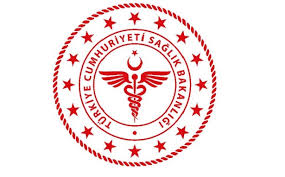                SAVUR PROF. DR. AZİZ SANCAR İLÇE DEVLET HASTANESİ                                    ANAMNEZ VE FİZİK MUAYENE FORMU               SAVUR PROF. DR. AZİZ SANCAR İLÇE DEVLET HASTANESİ                                    ANAMNEZ VE FİZİK MUAYENE FORMU               SAVUR PROF. DR. AZİZ SANCAR İLÇE DEVLET HASTANESİ                                    ANAMNEZ VE FİZİK MUAYENE FORMU               SAVUR PROF. DR. AZİZ SANCAR İLÇE DEVLET HASTANESİ                                    ANAMNEZ VE FİZİK MUAYENE FORMU               SAVUR PROF. DR. AZİZ SANCAR İLÇE DEVLET HASTANESİ                                    ANAMNEZ VE FİZİK MUAYENE FORMU               SAVUR PROF. DR. AZİZ SANCAR İLÇE DEVLET HASTANESİ                                    ANAMNEZ VE FİZİK MUAYENE FORMU               SAVUR PROF. DR. AZİZ SANCAR İLÇE DEVLET HASTANESİ                                    ANAMNEZ VE FİZİK MUAYENE FORMU               SAVUR PROF. DR. AZİZ SANCAR İLÇE DEVLET HASTANESİ                                    ANAMNEZ VE FİZİK MUAYENE FORMU KODUHB.FR.06YAYIN TARİHİ01.11.2018REVİZYON TARİHİ 03.01.2022REVİZYON NO01SAYFA SAYISI 02Adı SoyadıT.C.Kimlik NoDoğum TarihiBölümŞikayeti:Şikayeti:Şikayeti:Şikayeti:Şikayeti:Hikaye:Hikaye:Hikaye:Hikaye:Hikaye:Özgeçmiş:Özgeçmiş:Özgeçmiş:Özgeçmiş:Özgeçmiş:Soygeçmiş:Soygeçmiş:Soygeçmiş:Soygeçmiş:Soygeçmiş:VİTAL BULGULARVİTAL BULGULARVİTAL BULGULARVİTAL BULGULARVİTAL BULGULARTansiyonTansiyonNabızAteşSolunumFİZİK MUAYENEFİZİK MUAYENEFİZİK MUAYENEFİZİK MUAYENEFİZİK MUAYENEBAŞ-BOYUN:BAŞ-BOYUN:BAŞ-BOYUN:BAŞ-BOYUN:BAŞ-BOYUN:KARDİYOVASKÜLER SİSTEM:KARDİYOVASKÜLER SİSTEM:KARDİYOVASKÜLER SİSTEM:KARDİYOVASKÜLER SİSTEM:KARDİYOVASKÜLER SİSTEM:SOLUNUM SİSTEMİ:SOLUNUM SİSTEMİ:SOLUNUM SİSTEMİ:SOLUNUM SİSTEMİ:SOLUNUM SİSTEMİ:GASTROİNTESTİNAL SİSTEM:GASTROİNTESTİNAL SİSTEM:GASTROİNTESTİNAL SİSTEM:GASTROİNTESTİNAL SİSTEM:GASTROİNTESTİNAL SİSTEM:KAS-İSKELET SİSTEMİ:KAS-İSKELET SİSTEMİ:KAS-İSKELET SİSTEMİ:KAS-İSKELET SİSTEMİ:KAS-İSKELET SİSTEMİ:SİNİR SİSTEMİ:SİNİR SİSTEMİ:SİNİR SİSTEMİ:SİNİR SİSTEMİ:SİNİR SİSTEMİ:GENİTOÜRİNER SİSTEM:GENİTOÜRİNER SİSTEM:GENİTOÜRİNER SİSTEM:GENİTOÜRİNER SİSTEM:GENİTOÜRİNER SİSTEM: